ПРОФЕСИОНАЛНА   ГИМНАЗИЯ   ПО  ХРАНИТЕЛНИ   ТЕХНОЛОГИИ  И  ТЕХНИКА  –  ГР. ПЛОВДИВ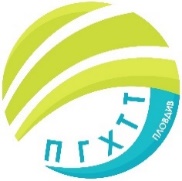  гр. Пловдив 4003, бул. „Васил Априлов” № 156, Директор: 032/95-28-38, Секретар: 032/95-50-18,e- mail: pghtt_plov@pghtt.net, https://www.pghtt.netЗА 2020/ 2021  УЧЕБНА ГОДИНА В ПГ ПО ХРАНИТЕЛНИ ТЕХНОЛОГИИ И ТЕХНИКА СЕ ОСЪЩЕСТВЯВА ОБУЧЕНИЕ В СЛЕДНИТЕ ФОРМИ: Дневна – 30 паралелки Самостоятелна – сесии: м. октомври, м. януари, м. април Обучение чрез работа (дуална система на обучение) – 3 паралелкиУсловията и реда за провеждане на формите на обучение са отразени в Правилника за дейността на ПГ по хранителни технологии и техника – Глава втора: VII. Форми на обучение. Глава VII. Форми на обучение Чл. 78. (1) Образователният процес в ПГХТТ по решение на педагогическия съвет може да се организира в следните форми на обучение: дневна; обучение чрез работа (дуална система на обучение); самостоятелна;  (2) Ученикът не може да се обучава в две или повече форми на обучение едновременно. Чл. 79. (1) Формата на обучение се избира от ученика при условията на чл. 12, ал. 2 от ЗПУО, в съответствие с който изборът за малолетните се извършва вместо тях и от тяхно име от техните родители, а за непълнолетните – от учениците със съгласието на техните родители. (2) Формата на обучение се препоръчва от екипа за подкрепа за личностно развитие за:  лице, прекъснало обучението си за повече от три последователни учебни години;  лице, което не може успешно да завърши един и същ клас повече от три учебни години;  ученик със специални образователни потребности.  Препоръката по ал. 2 се изготвя след оценка на потребностите от обучение на лицето и при осигуряване защита на интересите на останалите ученици от паралелката.  При препоръка по ал. 2, която предлага промяна от дневна в индивидуална форма на обучение на ученик със специални образователни потребности, регионалният екип по чл. 190, ал. 1 от ЗПУО извършва допълнителна специализирана оценка и изразява становище относно потвърждаване или отхвърляне на препоръката. Окончателният избор за формата на обучение се прави от ученика или родителя при условията на чл. 12. От ЗПУО. Чл. 80. (1) Обучението в дневна форма се организира в паралелки и групи.  (2) Обучението в самостоятелната и в индивидуалната форма се организира за отделен ученик.  Чл. 80а. (1) Обучението чрез работа (дуална система на обучение) е специфична форма на професионално обучение за придобиване на професионална квалификация, което се организира въз основа на договор между един или няколко работодатели и Професионална гимназия по хранителни технологии и техника – Пловдив, в съответствие с Наредба № 1 от 15.09.2015 г. за условията и реда за обучението чрез работа (дуална система на обучение). (2) Обучението чрез работа (дуална система на обучение) включва: практическо обучение в реална работна среда; и обучение в Професионална гимназия по хранителни технологии и техника. Учениците в ХІ и ХІІ клас придобиват статут на обучавани лица в обучение чрез работа (дуална система на обучение) след сключване на трудов договор по чл. 230, ал. 1 от КТ. Обучението чрез работа (дуална система на обучение) на учениците по общообразователна и професионална подготовка в Професионална гимназия по хранителни технологии и техника се провежда при спазване на разпоредбите за училищното образование в Закона за предучилищното и училищното образование, Закона за професионалното образование и обучение и подзаконовите нормативни актове за прилагането им. Оценяването на резултатите от практическото обучение в реална работна среда е текущо и годишно. Текущото оценяване се провежда от наставника в съответствие с критериите за оценяване от учебната програма. Наставникът поставя текущи оценки с качествен показател и ги вписва в дневника за практическото обучение. Въз основа на текущите оценки наставникът и учителят методик в Професионална гимназия по хранителни технологии и техника определят годишната оценка по практическото обучение в реална работна среда, която вписват с качествен и количествен показател в протокол. Годишната оценка се вписва с качествен и количествен показател в дневника за практическото обучение от наставника, а в документацията на училището - от учителя. Оценяването на резултатите на ученици по време на обучението в Професионална гимназия по хранителни технологии и техника се провежда в съответствие с Наредба № 11 от 2016 г. за оценяване на резултатите от обучението на учениците. Завършването на професионалното обучение чрез работа (дуална система на обучение) е по реда на чл. 33 - 37 от Закона за професионалното образование и обучение. Чл. 81. (1) В самостоятелна форма може да се обучават:  ученици в задължителна училищна възраст, които по здравословни причини, удостоверени с медицински документ, издаден от съответната експертна лекарска комисия, определена в Закона за здравето, не могат да се обучават в дневна форма;  ученици в задължителна училищна възраст – по желание на ученика или родителя, по реда на чл. 12, ал. 2, след решение на експертна комисия, създадена към РУО;  ученици с изявени дарби;  лица, навършили 16 години.  Самостоятелна форма на обучение не може да се организира за ученици по чл. 49, ал. 2, т. 1 от ЗПУО, според който тяхното обучение се извършва в центровете за специална образователна подкрепа; Самостоятелната форма включва самостоятелна подготовка и изпити за определяне на годишни оценки по учебните предмети от училищния учебен план.  При самостоятелна форма на обучение се прилага училищният учебен план за дневна форма на обучение. Учениците по ал. 1, т. 2, които се обучават в самостоятелна форма по желание на родителите и не постигнат необходимите компетентности в съответния клас, продължават обучението си в друга форма на обучение при спазване изискванията на чл. 106 от ЗПУО, препоръчана от екипа за подкрепа за личностно развитие.  Самостоятелната форма на обучение за учениците по ал. 1, т. 2 се организира след решение на експертна комисия, създадена към регионалното управление на образованието.  За провеждането и организацията на самостоятелната форма на обучение за учениците по ал. 1, т. 2 в съответствие с изискванията на ЗПУО се осъществява контрол на всеки учебен срок от експертната комисия към регионалното управление на образованието по ал. 6. В комисията задължително участва представител на Агенцията за социално подпомагане.  За записване в самостоятелна форма на обучение или за промяна на формата на обучение ученикът подава заявление до директора на училището по реда на чл. 12, ал. 2 от ЗПУО.  Заявлението за записване в самостоятелна форма на обучение може да се подаде и до 20 учебни дни преди изпитна сесия.  Допуска се завършване на два класа в една година, ако учениците са заявили това свое желание при подаване на заявлението по ал. 8. Те полагат изпити за следващ клас само ако успешно са положили всички изпити, предвидени за завършване на предходния клас.  Редовните изпитни сесии за учениците по ал. 2, т. 2 се организират в съответствие с чл. 84.  За учениците по ал. 2, т. 2 в съответствие с чл. 112, ал. 7 ЗПУО експертната комисия към регионалното управление на образованието, в която се включва и представител на Агенцията за социално подпомагане, осъществява контрол на всеки учебен срок на организацията и начина на провеждане на изпитните сесии и на резултатите от тях.  Учениците по ал. 2, т. 2, които не са положили успешно в рамките на една редовна сесия два и повече изпита за определяне на годишна оценка по учебните предмети от училищния учебен план, продължават обучението си при спазване на изискванията на ЗПУО в друга форма на обучение, препоръчана от екипа за подкрепа за личностно развитие.  Чл. 82. (1) Учениците, които желаят да се запишат в самостоятелна форма на обучение, следва да отговарят на изискванията за участие в приема.  (2) За записване на ученика в самостоятелна форма на обучение директорът на училището издава заповед.  Чл. 83. (1) Ученици, които се обучават в дневна и самостоятелна форма на обучение, могат да променят формата на обучението си преди началото на учебната година.  Промяната на формата на обучение се допуска и по време на учебната година, когато се преминава от дневна в самостоятелна форма на обучение; За промяна на формата на обучение директорът издава заповед.  Извън случаите по ал. 2 промяната на формата на обучение се разрешава от началника на регионалното управление на образованието по подадено заявление от родителя/настойника с изложени мотиви или по искане на директора на училището.  Началникът на регионалното управление на образованието в 10-дневен срок уведомява писмено заявителите за своето решение.  Чл. 84. (1)Изпитите на учениците от СФО се провеждат в три сесии: октомври, януари, април. За учениците в XII клас при подадено заявление може да се организира сесия през м. май преди датата за допускане до ДЗИ. График, одобрен от директора, по дати, начален час и място на провеждане за всички изпитни сесии през учебната година се изготвя до 30 септември. Графикът се публикува в електронната страница на училището. Класният ръководител на учениците от самостоятелната форма на обучение информира (устно или писмено) за изработения график по ал. 1. Чл. 85. На учениците от самостоятелната форма на обучение се предоставят конспекти по учебните предмети и критерии за оценка. Имат право да ползват консултации по утвърдения график от директора за учениците от дневна форма на обучение. Имат право да ползват училищната библиотека. Чл. 86. Положилите успешно изпит за завършен последен клас на обучение, зрелостни и квалификационни изпити получават диплома за средно образование и свидетелство за професионална квалификация. Документите се записват в регистрационните книги за издадените документи за завършена степен на образование и за придобита професионална квалификация със забележка „самостоятелно обучение”.